UNIVERSIDADE FEDERAL DE UBERLÂNDIA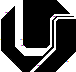 PROGRAMA DE PÓS-GRADUAÇÃO EM AGRONOMIACampus Umuarama Bloco 2E Sala 13 38.400-902, UBERLÂNDIA - MGUberlândia,	de	de	.Ao Coordenador do Programa de Pós-Graduação em Agronomia da Universidade Federal de Uberlândia Senhor Coordenador,Eu,	...................................................................................................,   matrícula	,venho por meio desta solicitar de V.Sa. o agendamento da minha defesa de Exame de Qualificação de Doutorado, segundo as informações abaixo.Título do projeto:   ..................................................................................................................................................................................................................................................................................................................Data:	/	/ 	Hora:  	Local: 	Membros componentes da banca:PRESIDENTE DA BANCA: ORIENTADORNome: ............................................................................................................................................................EXAMINADOR 1: Professor do Programa de Pós-graduação em Agronomia - UFUNome: ............................................................................................................................................................EXAMINADOR 2: Professor do Programa de Pós-graduação em Agronomia - UFUNome:.............................................................................................................................................................EXAMINADOR 3: Professor do Programa de Pós-graduação em Agronomia - UFUNome:.............................................................................................................................................................SUPLENTE: Professor do Programa de Pós-graduação em Agronomia - UFUNome: ............................................................................................................................................................Declaramos que conferimos o histórico escolar e não há existência de pendências acadêmicas.Assinatura do Aluno	Assinatura do Orientador